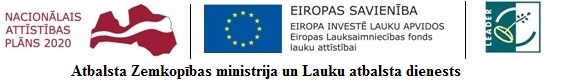 Projektas “Turizmo plėtra. Nuo tradicijų iki šiuolaikinio verslo”Nr.18-00-A019.333-000012“Atviri / Ekologiški ūkiai”, Gulbene, Latvia, 18-21.06.2019
Iki 11:00 – atvykimas į Poilsio kompleksą „Klintis. GPS koordinatės 57.06966982992984, 26.599051350784293.
11:00-12:00 – Informacija apie projektą ir darbotvarkė. 12:00-13:00 – Pietūs.
13:00-17:00 – Seminaras „Kas yra atviri / ekologiški ūkiai? Kaip sukurti bendrus kokurencingus turizmo pasiūlymus? Klientų poreikių nustatymas norint įvertinti esamą paklausą.”17:00-17:30 – „Pedezdes” sodybos aplankymas (GPS coordinates 57.190471, 7.04763700000001)17:30-19:30 – Praktinis seminaras sodyboje „Pededzes” - "Naujų, inovatyvių turizmo paslaugų kūrimas":Namų darbų pristatymas;Kelionė laivu. Dalyvių susipažinimas;Bičių vaško kremo paruošimas;Gydančiųjų žolelių pasaulio pristatymas;Smilkalai – pristatymas latviškai.19:30 – Vakarienė.
9:00-10:20 – Atvykimas ir turistų dalyvavimas sūrio gamyboje – „Pakalnieši” Ltd / produktų degustacija;
10:30-12:20 – Ekologiško bičių ūkio „Lukstiņu drava" aplankymas / produktų degustacija;
12:30-13:30 – Pietūs;
14:00-15:00 – Senovinių alaus receptų panaudojimas gamyboje – Alaus daryklos „Tālavas Ķēniņa alus” aplankymas / Alaus degustacija;
15:20-17:00 – Patirties mainai. Kaip sumažinti turizmo rizikas skirtingais metų laikais? Ltd. „Vecpāpani" aplankymas – apgyvendinimas, vaisiai ir vyno gamyba;17:10-18:30 – "Ķelmēni" ūkio aplankymas – ekologiškos duonos gamyba
19:00 – Vakarienė.
9:00 - 13:00 – Latvijos tradicinio gyvenimo būdo centro Druviena aplankymas. Seminaras „Kaip tinkamai priimti turistus. Dažnai atliekamos klaidos priimant svečius.” Praktinis seminaras „Pasiruošimas tradicinei šventei su turistais”.
• pyragų kepimas;
• sūrio rišimas;
• medalus (medaus alaus) gamyba;
• pintų dirbinių gamyba;
• medienos dirbinių gamyba.

13:30 - 14:30 – Pietūs.

14:40 -18:00 – „Gulbene - Alūksne bānītis" sodybos aplankymas – „Kaimo turizmo pasiūla. Pagrindinės naujo turizmo paslaugų kūrimo taisyklės”.
Praktinis seminaras „Bendradarbiavimas su kitais regioniniais verslininkais norint paįvairinti siūlomas paslaugas ir praplėsti galimybes. Nuostatų sulaužymas”.
18:00-18:30 – Kelione su Bānītis i Stāmeriena stotį.

18:30 – „Pededzes" sodybos aplankymas.

19:00 – tradicinių švenčiu minėjimas turistams:
• rankų gamybos desertai (pyragai, sūriai, midus);
• vakarienė;
• vainikų pynimas;
• folkloriškas saulėlydžio palydėjimas (dainavimas, šokiai ir t.t.).
9:00-11:00 – Seminaras „Pagrindinės tarptautinio kaimo turizmo sąlygos, privalumai ir trūkumai” ir praktinis seminaras „Pagrindinės sąlygos turistų priėmimui kaimo sodybose"

11:00-12:00 – Renginio uždarymas.

12:00-13:00 – Pietūs.BIRŽELIO 18TEMA: “NAUDA IR GALIMYBĖS SUTEIKTOS ATVIRŲ / EKOLOKISKŲ ŪKIŲ”BIRZELIO 19TEMA: “ATVIRŲ / EKOLOGIŠKŲ ŪKIŲ APLANKYMAS. JŲ PASIŪLOS ĮVERTINIMAS”BIRŽELIO 20NUO TRADICIJŲ IKI ŠIUOLAIKINIO VERSLOBIRZELIO 21KAIMO TURIZMO ĮVERTINIMAS